Università degli studi di Pavia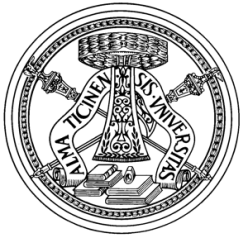 CORSI DI STUDIOLAUREE IN INGLESEFARMACIAECONOMIAGIURISPRUDENZAINGEGNERIALETTERE E FILOSOFIAMEDICINA E CHIRURGIAMUSICOLOGIASCIENZE MM.FF.NN.SCIENZE POLITICHECentro Orientamento
Via S. Agostino, 8 - 27100 Pavia  
tel. 0382 98 4218sito web: cor.unipv.it
mail: corinfo@unipv.it

Orari di apertura sportello C.OR.:
lunedì-martedì-giovedì-venerdì 9.30-12.30 
mercoledì  14.30-16.30